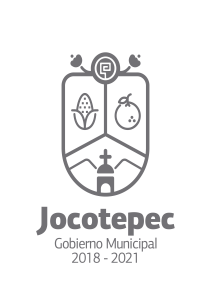 ¿Cuáles fueron las acciones proyectadas (obras, proyectos o programas) o Planeadas para este trimestre?Resultados Trimestrales (Describir cuáles fueron los programas, proyectos, actividades y/o obras que se realizaron en este trimestre). Manuales de procedimientos 20%Inventario de bienes inmuebles 100%Inventario de muebles 80%Regulación de bienes inmuebles 20%Implementación de tecnologías de la información y digitalización 50%Reuniones de trabajo y capacitación 100%Montos (si los hubiera) del desarrollo de dichas actividades. ¿Se ajustó a lo presupuestado?No aplicaEn que beneficia a la población o un grupo en específico lo desarrollado en este trimestre.La mejor organización de los bienes Municipales, que dan por consiguiente la consulta rápida y eficiente del patrimonio municipal.¿A qué estrategia de su POA pertenecen las acciones realizadas y a que Ejes del Plan Municipal de Desarrollo 2018-2021 se alinean?Estrategia 1, 2 ,3, 4, 5 y 6.Eje 2. Administración eficiente y eficaz.De manera puntual basándose en la pregunta 2 (Resultados Trimestrales) y en su POA, llene la siguiente tabla, según el trabajo realizado este trimestre.Manuales de procedimiento Inventario de bienes inmuebles.Inventario de bienes mueblesRegulación de bienes inmuebles.Implementación de tecnologías de la información y digitalización.Reuniones de trabajo y capacitación.NºESTRATÉGIA O COMPONENTE POA 2019ESTRATEGIA O ACTIVIDAD NO CONTEMPLADA (Llenar esta columna solo en caso de existir alguna estrategia no prevista)Nº LINEAS DE ACCIÓN O ACTIVIDADES PROYECTADASNº LINEAS DE ACCIÓN O ACTIVIDADES REALIZADASRESULTADO(Actvs. realizadas/Actvs. Proyectadas*100)1Manuales de procedimientos.6             233%2Inventario de bienes inmuebles.4             4100%3Verificación de inventarios de bienes muebles.4             4100%4Regulación de bienes inmuebles.               5             240%5Implementación de tecnologías de la información y digitalización.               5            360%6Reuniones de trabajo y capacitación.              3            3100%TOTAL72%